МУНИЦИПАЛЬНОЕ ОБРАЗОВАНИЕГОРОДСКОЙ ОКРУГ СУРГУТХАНТЫ-МАНСИЙСКОГО АВТОНОМНОГО ОКРУГА – ЮГРЫАДМИНИСТРАЦИЯ ГОРОДАРАСПОРЯЖЕНИЕОб утверждении типовых эскизов элементов обустройства улично-дорожной сети города СургутаВ соответствии с Федеральным законом от 06.10.2003 № 131-ФЗ 
«Об общих принципах организации местного самоуправления в Российской Федерации», Федеральным законом от 08.11.2007 № 257-ФЗ «Об автомобильных дорогах и о дорожной деятельности в Российской Федерации и о внесении изменений в отдельные законодательные акты Российской Федерации», распоряжениями Администрации города от 30.12.2005 № 3686 «Об утверждении Регламента Администрации города», от 21.04.2021№ 552 «О распределении отдельных полномочий Главы города между высшими должностными лицами Администрации города», в целях обеспечения единого архитектурного облика придорожных элементов городской среды города Сургута: 1. Утвердить:- типовой эскиз муниципальных остановочных комплексов без торговой площади, устанавливаемых на остановках общественного транспорта города, согласно приложению 1;- типовой эскиз скамеек, размещаемых на улично-дорожной сети города, согласно приложению 2;- типовой эскиз урн для сбора мусора, размещаемых на улично-дорожной сети города, согласно приложению 3.2. Департаменту массовых коммуникаций и аналитики разместить настоящее распоряжение на официальном портале Администрации города: www.admsurgut.ru.3. Муниципальному казенному учреждению «Наш город» опубликовать (разместить) настоящее распоряжение в сетевом издании «Официальные документы города Сургута»: docsurgut.ru.4. Настоящее распоряжение вступает в силу с момента его издания.5. Контроль за выполнением распоряжения оставляю за собой.Заместитель Главы города                                                                         С.А. АгафоновПриложение 1к распоряжению Администрации городаот ____________ № _________Типовой эскиз муниципальных остановочных комплексов без торговой площади, устанавливаемых на остановках общественного транспорта города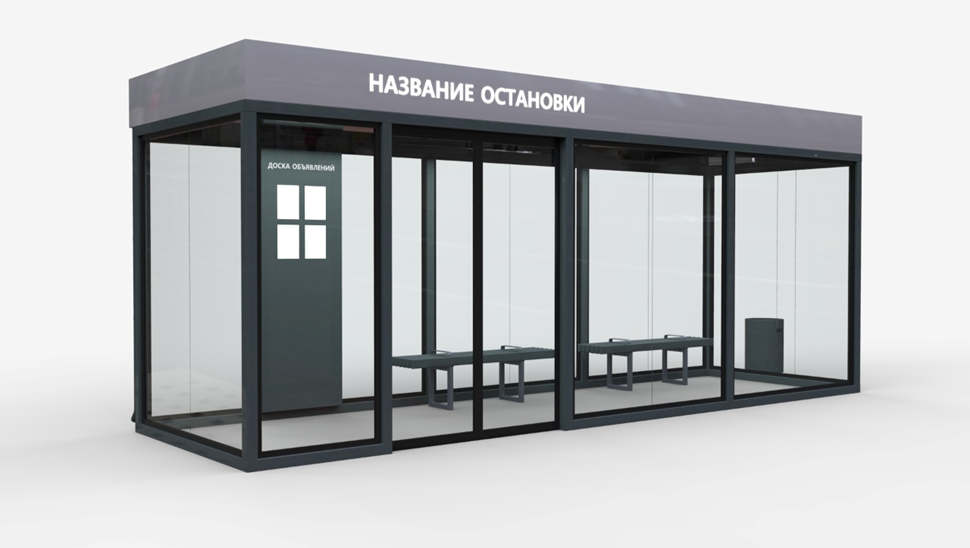 Примечания:1) рекомендуемые размеры остановочного комплекса:- длина 7000 (±100) мм;- ширина 2000 (±100) мм;- высота 2900 (±100) мм;2) материал стен: закаленное стекло не менее 12 мм;3) цветовая гамма:- цвет металлических частей должен быть в диапазоне от светло-серого                     до темно-серого по палитре цветов RAL. Цвет обеспечивается за счет нанесения трехкомпонентной краской;- цвет стекла – прозрачный;4) размер стекла: все стекла автопавильона должны иметь одинаковый размер 1 660 – 2 255 мм;5) остановочный комплекс подлежит комплектованию двумя урнами согласно приложению 3 к распоряжению, двумя скамьями, доской 
для объявлений;6) остановочный комплекс должен быть оснащен освещением                                       и инфракрасными обогревателями.Приложение 2к распоряжению Администрации городаот ____________ № _________Типовой эскиз скамеек, размещаемых на улично-дорожной сети города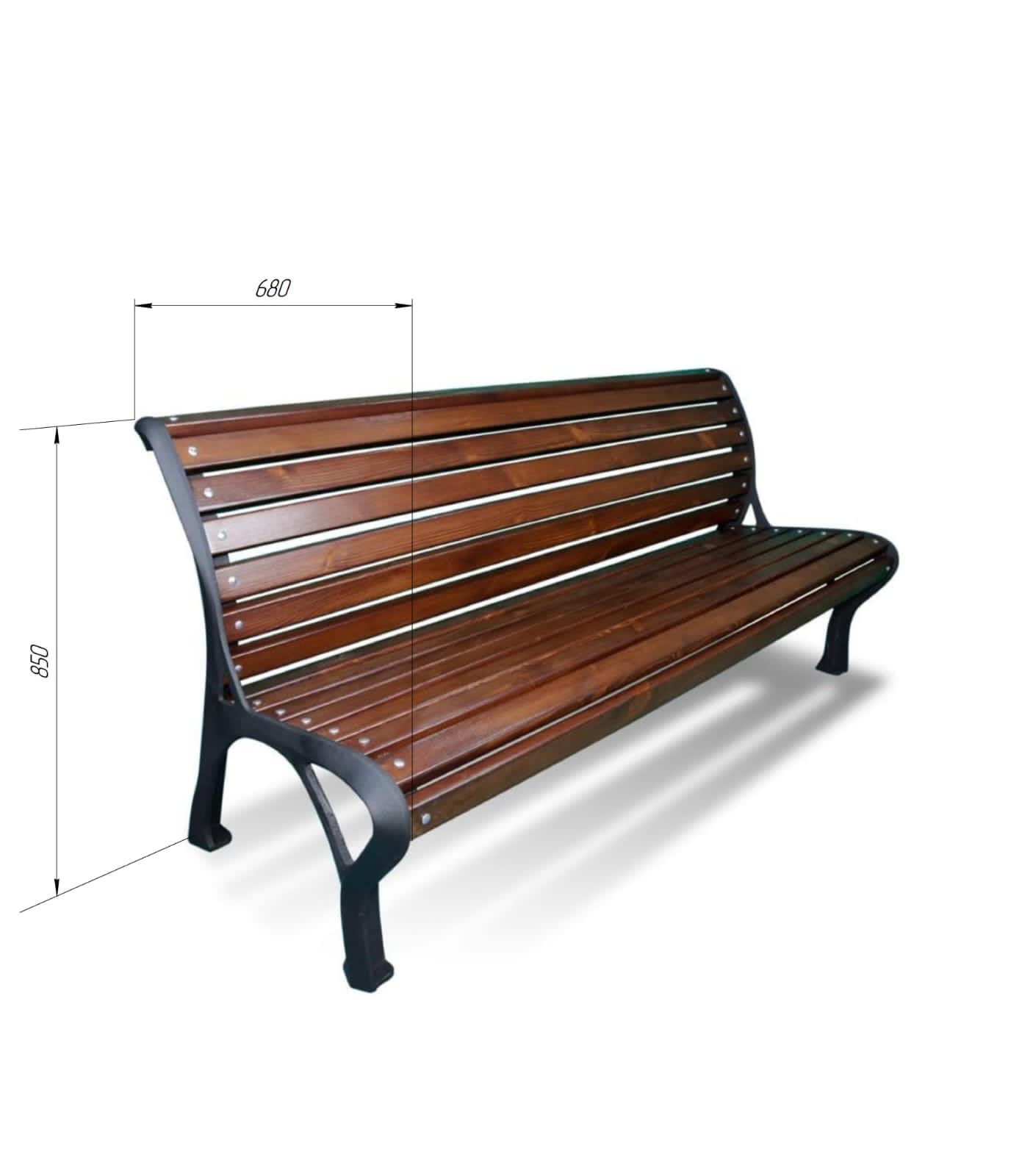 Примечания:1) ножки скамьи: сталь/чугун графитовый-серый (Ral 7024);2) настил скамьи: ДПК профиль для скамеек 57х32 мм, цвет – венге                                 или шоколадно-коричневый;3) рекомендуемые размеры скамьи:- ширина 2000 мм;- глубина 680 мм;- высота 850 мм. Приложение 3к распоряжению Администрации городаот ____________ № _________Типовой эскиз урн для сбора мусора, размещаемых на улично-дорожной сети города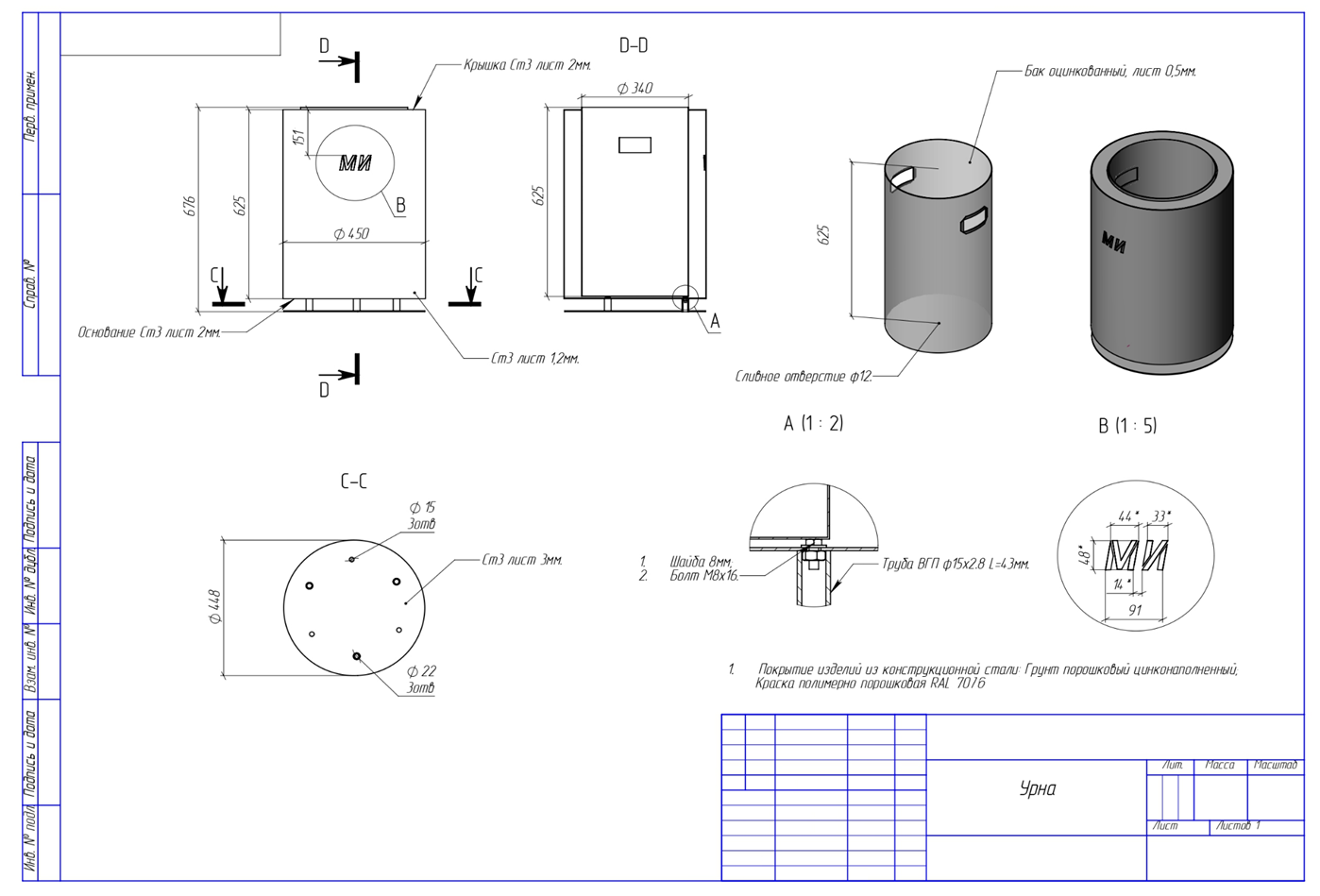 Примечания:1) форма: цилиндрическая;2) цвет: серый (Ral 7024). Окрашивание в два слоя: первый слой – грунт полимерно-порошковый с 80% цинка, второй слой – полимерно-порошковое покрытие Ral 7024;3) диаметр каркаса: 450 мм;4) диаметр основания: 448 мм;5) высота каркаса: 625 мм;6) материал: листовая сталь холодного проката.«08»122023№3694